Göteborgsvarvet 2013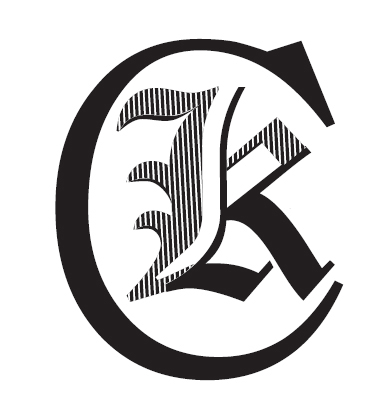 2014-05-18Resultat Karlskoga LCK:2310 (M) – 2486 (totalt)	Christer Tiger -68	1:40.483379 (M) – 3708 (totalt)	Henrik Svennberg -70	1:43.59 ** Löpare som är medlem i klubben men klubbtillhörigheten år inte angiven i resultatlistan.